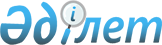 О внесении изменения в приказ исполняющего обязанности Министра торговли и интеграции Республики Казахстан от 25 июля 2019 года № 7 "Об утверждении положения Республиканского государственного учреждения "Комитет по защите прав потребителей Министерства торговли и интеграции Республики Казахстан" и его территориальных подразделений"Приказ Заместителя Премьер-Министра - Министра торговли и интеграции Республики Казахстан от 25 февраля 2022 года № 130-НҚ
      ПРИКАЗЫВАЮ:
      1. Внести в приказ исполняющего обязанности Министра торговли и интеграции Республики Казахстан от 25 июля 2019 года № 7 "Об утверждении положения Республиканского государственного учреждения "Комитет по защите прав потребителей Министерства торговли и интеграции Республики Казахстан" и его территориальных подразделений" следующее изменение:
      в Положении о республиканском государственном учреждении "Департамент по защите прав потребителей Восточно-Казахстанской области Комитета по защите прав потребителей Министерства торговли и интеграции Республики Казахстан", утвержденным указанным приказом:
      пункт 8 изложить в следующей редакции:
      "8. Юридический адрес Департамента: 070019, Республика Казахстан, Восточно-Казахстанская область, город Усть-Каменогорск, улица Крылова, дом 114.".
      2. Комитету по защите прав потребителей Министерства торговли и интеграции Республики Казахстан в установленном законодательством порядке обеспечить:
      1) в течение двадцати календарных дней со дня утверждения настоящего приказа направление его в электронной форме на казахском и русском языках в республиканское государственное предприятие на праве хозяйственного ведения "Институт законодательства и правовой информации Республики Казахстан" Министерства юстиции Республики Казахстан для официального опубликования и включения в Эталонный контрольный банк нормативных правовых актов Республики Казахстан;
      2) размещение настоящего приказа на интернет-ресурсе Министерства торговли и интеграции Республики Казахстан.
      3. Контроль за исполнением настоящего приказа возложить на курирующего вице-министра торговли и интеграции Республики Казахстан.
      4. Настоящий приказ вводится в действие со дня подписания.
					© 2012. РГП на ПХВ «Институт законодательства и правовой информации Республики Казахстан» Министерства юстиции Республики Казахстан
				
      Заместитель Премьер-Министра – Министр торговли и интеграцииРеспублики Казахстан 

Б. Султанов
